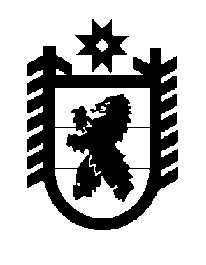 Российская Федерация Республика Карелия    ПРАВИТЕЛЬСТВО РЕСПУБЛИКИ КАРЕЛИЯПОСТАНОВЛЕНИЕ                                 от  28 октября 2020 года № 513-Пг. ПетрозаводскОб установлении сроков закрытия навигации 2020 года для плавания на маломерных судах на водных объектах в Республике Карелия, 
не имеющих судоходной (навигационной) обстановкиВ соответствии с пунктом 4 Правил пользования водными объектами для плавания на маломерных судах в Республике Карелия, утвержденных постановлением Правительства Республики Карелия от 23 ноября                 2010 года № 259-П «Об утверждении Правил охраны жизни людей                             на водных объектах в Республике Карелия и Правил пользования водными объектами для плавания на маломерных судах в Республике Карелия»,  Правительство Республики Карелия п о с т а н о в л я е т:Считать закрытой навигацию 2020 года для плавания на маломерных судах на водных объектах в Республике Карелия, не имеющих судоходной (навигационной) обстановки, расположенных:в Олонецком, Лахденпохском, Питкярантском, Суоярвском, Пряжинском, Прионежском, Кондопожском, Пудожском районах, 
в городах Петрозаводске, Сортавале, – с 9 ноября 2020 года;в Медвежьегорском, Муезерском, Беломорском, Сегежском, Кемском, Калевальском, Лоухском районах, в городе Костомукше, – с 2 ноября                 2020 года.           ГлаваРеспублики Карелия                                  		             А.О. Парфенчиков